VLÁDA SLOVENSKEJ REPUBLIKY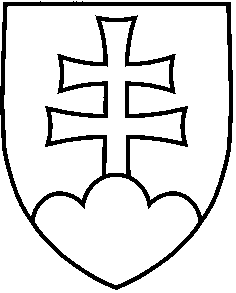 UZNESENIE VLÁDY SLOVENSKEJ REPUBLIKY	č. z ..........k návrhu zákona o zájazdoch, spojených službách cestovného ruchu, niektorých podmienkach podnikania v cestovnom ruchu a o zmene a doplnení niektorých zákonovVládaA.          schvaľujeA.1.	Návrh zákona o zájazdoch, spojených službách cestovného ruchu, niektorých podmienkach podnikania v cestovnom ruchu a o zmene a doplnení niektorých zákonov;B.           poverujepredsedu vládyB.1.	predložiť vládny návrh zákona predsedovi Národnej rady SR na ďalšie ústavné prerokovanie,ministra hospodárstvaB.2.	uviesť a odôvodniť vládny návrh zákona v Národnej rade SR.Vykonajú:	predseda vlády			minister hospodárstvaNa vedomie:	predseda NR SRČíslo materiálu:  /2018Predkladateľ:minister hospodárstva